Drei lustige TierreimeA, B, C,`s Katzerl lief im Schnee,und wie es dann nach Hause kam,hat es weiße Stieferl an,O Jemine, o weh!(aus Oberpetersdorf)Muida, gib da Kui a Fuida,gib dem Kaibl a Heu,sonst wird’s uns plärrad glei.(aus Wörterberg)Der Hahn: Der Hausherr is voller Schuuuuldn …Der Täuberich: Wird schon zahln, zahln, zahln …Die Ziege: Nimmermeeeehr, nimmermeeeehr … (aus Kemeten; die Tierstimmen sind zu imitieren)Riedl-Klier, Kinderspiele, S. 73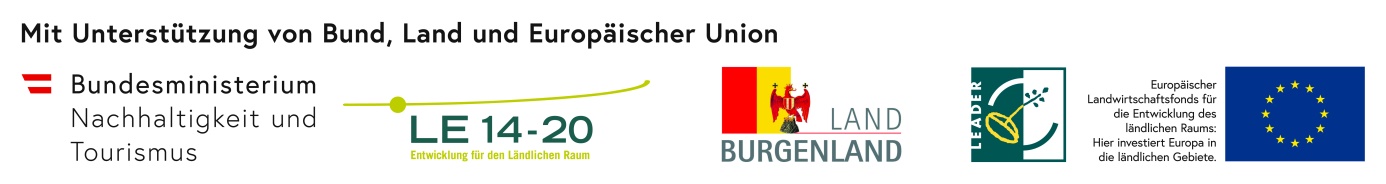 